  PRIMORSKO-GORANSKA ŽUPANIJA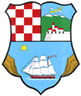 Osnovna škola “Jelenje-Dražice”, 51218 Dražice, Školska 53Odluka s 25. sjednice Školskog odbora od 14.04.2018.godineDNEVNI RED:Usvajanje zapisnika s prethodnih sjednica,Prijedlog I. Izmjena i dopuna Financijskog plana za 2018. godinu,Financijski izvještaj proračuna, proračunskih i izvanproračunskih korisnika državnog proračuna  od 1. siječnja do 31. ožujka 2018. za OŠ „Jelenje – Dražice“,Razno.OdlukeUsvaja se zapisnik s 24. e-sjednice Školskog odbora Usvaja se Prijedlog I. Izmjena i dopuna Financijskog plana za 2018. godinuKLASA:003-05/18-02/3URBROJ:2170-55-04-18-2